Lichfield Diocese Prayer Diary: Issue 151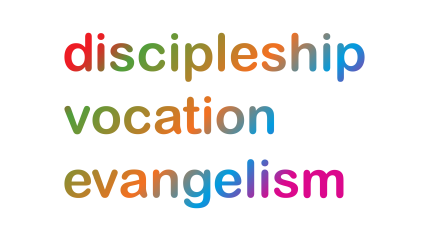 Our prayers continue for the ‘SHAPING FOR MISSION’ Deanery visions & ways to implement them, in the context of the many varied roles and ministries across the Diocese. As ‘People of Hope’ we remain mindful of the implications of Covid-19, locally and globally. Let us also continue to pray for the people of Northwest Syria and Central Turkey, whose lives have been devastated by the earthquake.Sunday 12th March: Pray for Stone Deanery, for Rural Dean, Revd Preb Ian Cardinal and for Lay Chair, Dr Paul Graetz; giving thanks for the life of the deanery. We especially give thanks for their plans for inspiring Ministry and Mission among the parishes and for the first Synod meeting in a new format, whereby members learn about the life of each benefice, sharing and praying for the challenges and opportunities which we have in common.Monday 13th: Give thanks for Shallowford House Christian Retreat and Hospitality Centre, for its trustees, staff and volunteers as they offer accessible Christian hospitality to individuals, groups and communities for retreat, training, conference and social gatherings. Pray for the mission of the House as its prayer support group meets this evening at 8pm, both in-person at Shallowford House or online via Zoom. Go to the website for further details or email Simon Hudson.Tuesday 14th: We pray for all hospital chaplains across the diocese, and especially for Revd Drew Walker and Revd Keith Shaw, recently appointed to St George’s, Stafford, the Haywood and the Redwoods Centre. Pray also for all staff, service users and their families and friends. Pray for a spirit of calm, wisdom and peace as the chaplaincy team settles in. Wednesday 15th: We continue to pray for Stone Deanery; for the Clergy and Ministry Teams of the different parishes and benefices, naming the Clergy – John Beswick-Pallister, Ian Cardinal, Jim Cartlidge, Stewart Jones and Paul Kingman.  We give thanks for the faithful ministry which they and their lay colleagues endeavour to deliver and we pray for them all to be upheld and strengthened amongst the challenges of a post-Covid world.Thursday 16th: We continue to pray for Stone Deanery and for its specific needs. In particular we pray for the benefice of Fulford and Hilderstone, advertising for a new House-for-duty Vicar and praying for the appropriate person to fill the post.  We also pray for the needs of the Deanery, and Stone St Michael & St Wulfad with Aston St Saviour as the Rector and Rural Dean, Revd Preb Ian Cardinal retires at the end of June, having served for 39 years as a parish priest. Give thanks for his ministry and pray for him as he prepares for retirement.Friday 17th: (Patrick, Bishop, Missionary, Patron of Ireland, c.460)Pray for the chaplaincy team at Keele University as they seek to offer pastoral support to students and staff: for Co-ordinating and Free Church Chaplain James Pritchard, Anglican Chaplain Stephanie Couvela, Lay Catholic Chaplain Niall Hammond, Muslim chaplain Rukia Bi, and Volunteer Chaplaincy Assistant Michael Dickinson. Give thanks for new students joining for Sunday worship and being part of the Student Chapel Fellowship, and for the team’s positive reputation as an inclusive and welcoming Christian presence on campus.  Saturday 18th: (Cyril, Bishop of Jerusalem, Teacher of the Faith, 386)Pray for members of Diocesan Synod meeting today at Telford Minster with a focus on Growing Faith - in particular through church connections with schools. Give thanks for those who give generously of their time to serve in this way and pray for good discussions and God’s guidance that wise decisions will be taken.
Pray also for our friends in West Malaysia and Kuching, giving thanks especially for the links which enable us to support one another’s dioceses in prayer. Remember Revd David Rajiah our prayer link in West Malaysia and Revd Ivor Lim stepping down as prayer co-ordinator for Kuching, and pray that we will be able to maintain communication with his successor. 